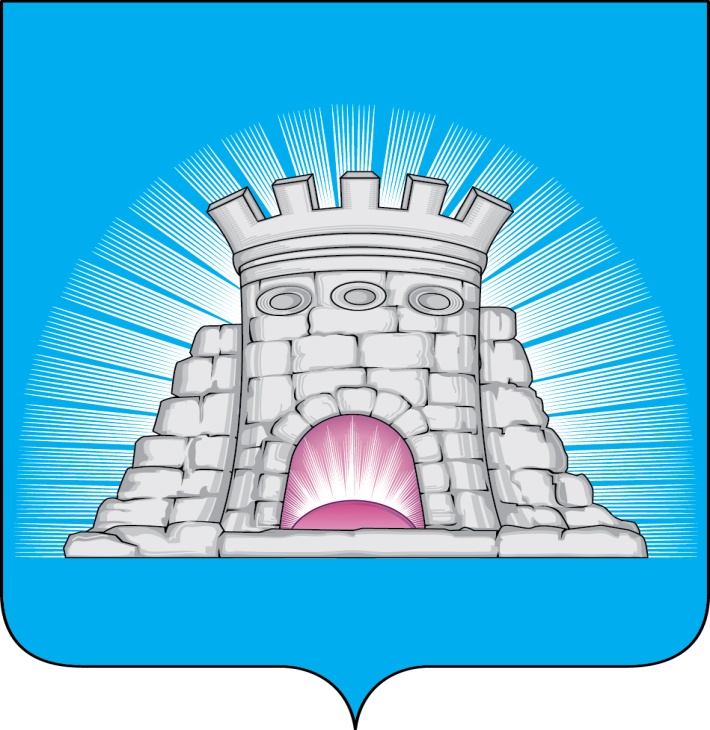 РАСПОРЯЖЕНИЕ02.11.2022  № 394г. Зарайск Об утверждении графика приёма населения в Общественной приёмной органов исполнительной власти Московской области и органов местного самоуправления на ноябрь 2022 года     В соответствии с решением губернатора Московской области                  Воробьёва А.Ю. об организации работы общественных приёмных органов исполнительной власти Московской области и органов местного самоуправления:       1. Утвердить график приёма населения аппаратом администрации и функциональными органами администрации городского округа Зарайск в Общественной приёмной органов исполнительной власти Московской области и органов местного самоуправления на ноябрь 2022 года (прилагается).      2. Опубликовать данное распоряжение в периодическом печатном издании – «Зарайский вестник» – приложении к общественно-политической газете «За новую жизнь» и разместить на официальном сайте администрации городского округа Зарайск в сети Интернет.Глава городского округа В.А. ПетрущенкоВерноНачальник службы делопроизводства 			Л.Б. Ивлева02.11.2022Послано: в дело, заместителям главы администрации, СМУ и ОГ, СВ со СМИ,                  в редакцию газеты «За новую жизнь», прокуратуру.О.В. Соловьёва8 496 66 2-40-92													005017 									УТВЕРЖДЁН 									распоряжением главы 									городского округа Зарайск 									от 02.11.2022 № 394ГРАФИК ЛИЧНОГО ПРИЁМА в Общественной приёмной органов исполнительной властии органов местного самоуправления уполномоченныхпредставителей администрации городского округа Зарайскна ноябрь 2022 года ОтветственныйВремя приемас 9.00 – 12.00Время приемас 9.00 – 12.00Время приемас 9.00 – 12.00Время приемас 9.00 – 12.00Время приемас 9.00 – 12.00Первый заместитель главы администрации Глухих Ирина Евгеньевна14Заместитель главы администрации  Шолохов Андрей Вячеславович18Заместитель главы администрации  Москалев Сергей Викторович22Заместитель главы администрации  Простоквашин Александр Александрович28Заместитель главы администрации  Гулькина Раиса Дмитриевна29